Ёмкости для аквариума                                                        ПРИЛОЖЕНИЕ 3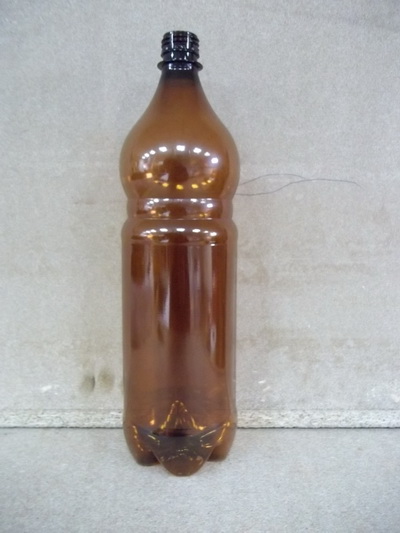 1.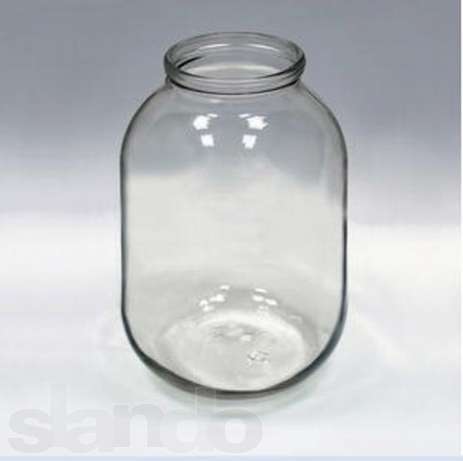 2.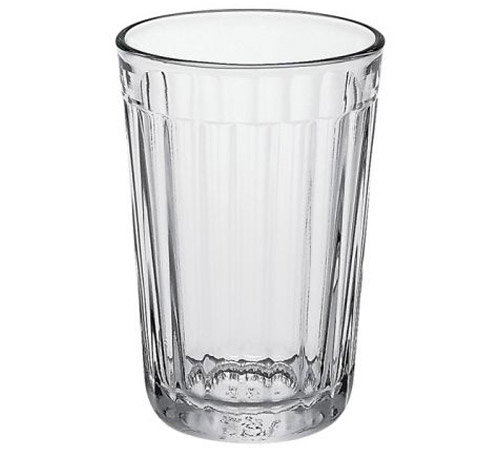 3.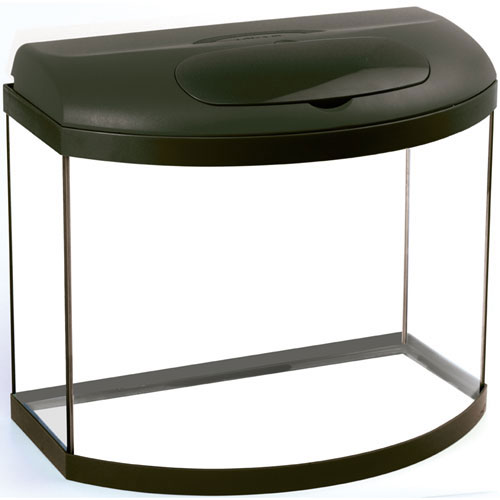 4.